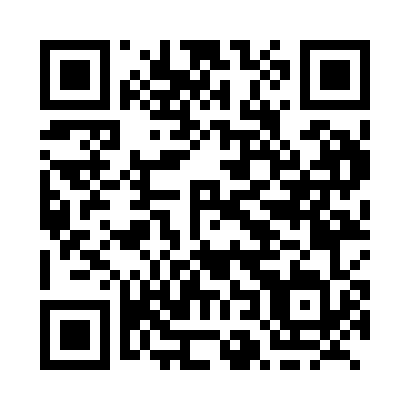 Prayer times for Long Point, New Brunswick, CanadaMon 1 Jul 2024 - Wed 31 Jul 2024High Latitude Method: Angle Based RulePrayer Calculation Method: Islamic Society of North AmericaAsar Calculation Method: HanafiPrayer times provided by https://www.salahtimes.comDateDayFajrSunriseDhuhrAsrMaghribIsha1Mon3:405:391:286:519:1611:152Tue3:415:391:286:519:1611:143Wed3:425:401:286:519:1611:134Thu3:435:411:286:519:1511:135Fri3:445:411:286:519:1511:126Sat3:455:421:286:509:1511:117Sun3:475:431:296:509:1411:108Mon3:485:431:296:509:1411:099Tue3:495:441:296:509:1311:0810Wed3:515:451:296:509:1311:0711Thu3:525:461:296:499:1211:0612Fri3:535:471:296:499:1111:0513Sat3:555:481:296:499:1111:0314Sun3:565:491:306:489:1011:0215Mon3:585:501:306:489:0911:0116Tue3:595:511:306:489:0810:5917Wed4:015:511:306:479:0810:5818Thu4:035:521:306:479:0710:5619Fri4:045:531:306:469:0610:5520Sat4:065:551:306:469:0510:5321Sun4:075:561:306:459:0410:5222Mon4:095:571:306:459:0310:5023Tue4:115:581:306:449:0210:4824Wed4:135:591:306:449:0110:4725Thu4:146:001:306:439:0010:4526Fri4:166:011:306:428:5910:4327Sat4:186:021:306:428:5810:4228Sun4:196:031:306:418:5610:4029Mon4:216:041:306:408:5510:3830Tue4:236:061:306:398:5410:3631Wed4:256:071:306:398:5310:34